             Metabolite data analysis with Metaboanalyst  Metaboanlyst is a free web based tool to analyze metabolomics data   http://www.metaboanalyst.ca/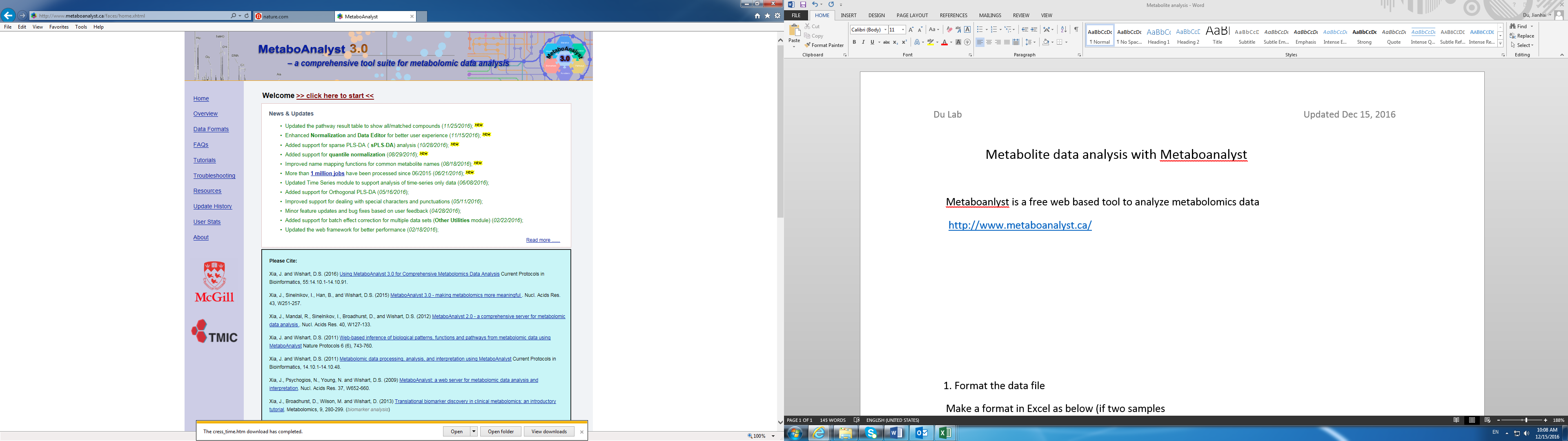 There are more resources on the website in the left side. 1. Format the data fileA.  Make a format in Excel as below (if two groups). Here there are two groups (Apical and Basal)B. Save the excel file as CSV (Comma Delimited)2. Click top “here to start”. Select Statistical Analysis”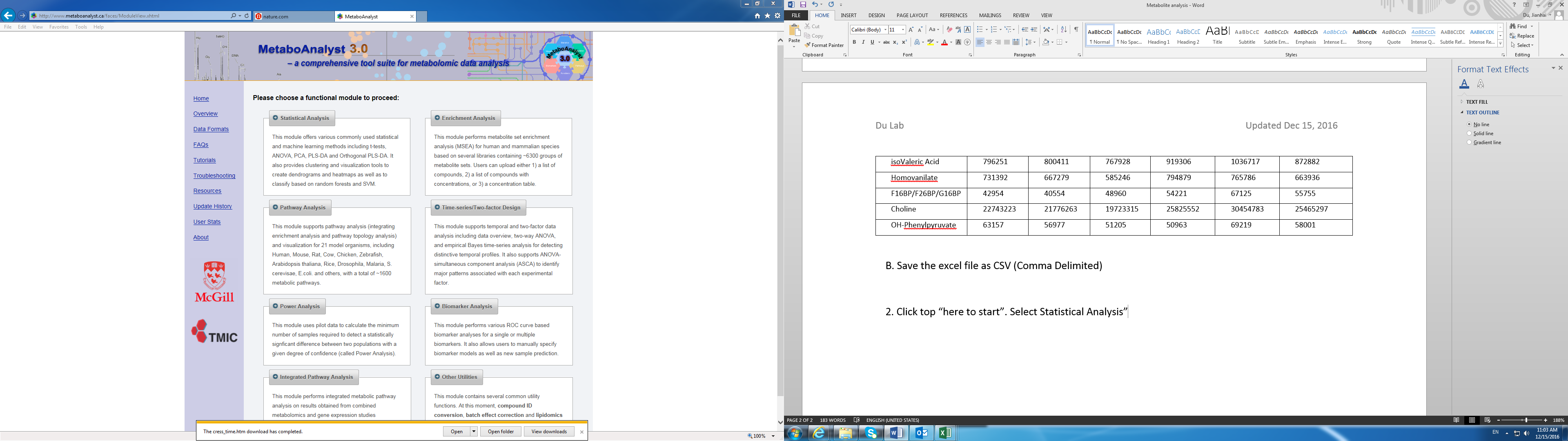 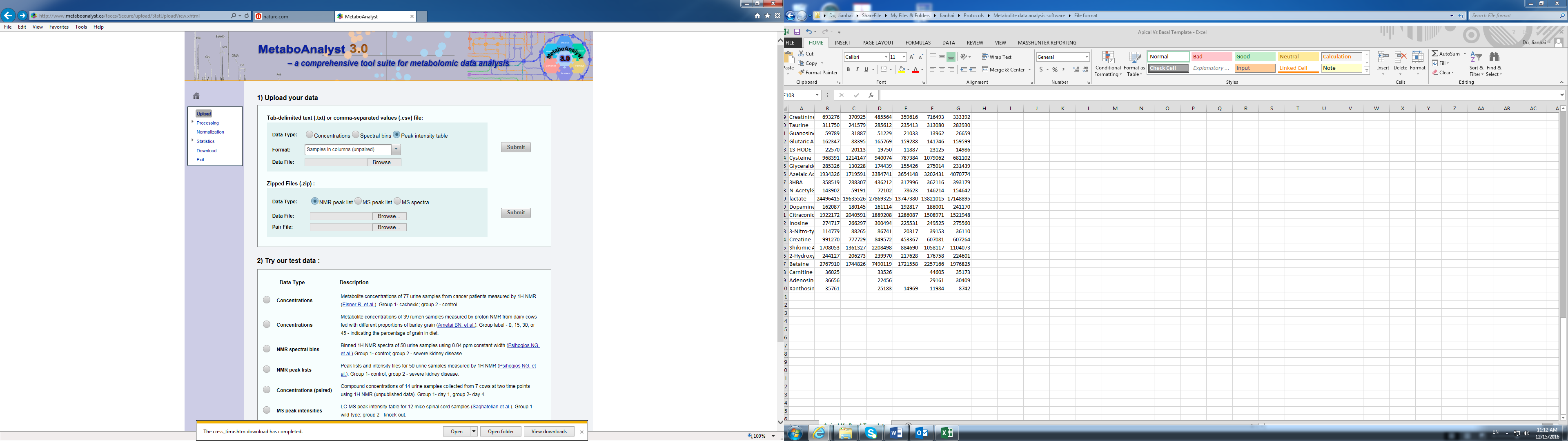  Choose “Peak Intensity table” in data type, “Samples in columns (unpaired)” in format dropdown list.Browse the *.csv file and press submit button on the right.Press Missing value estimation, choose the default and then press process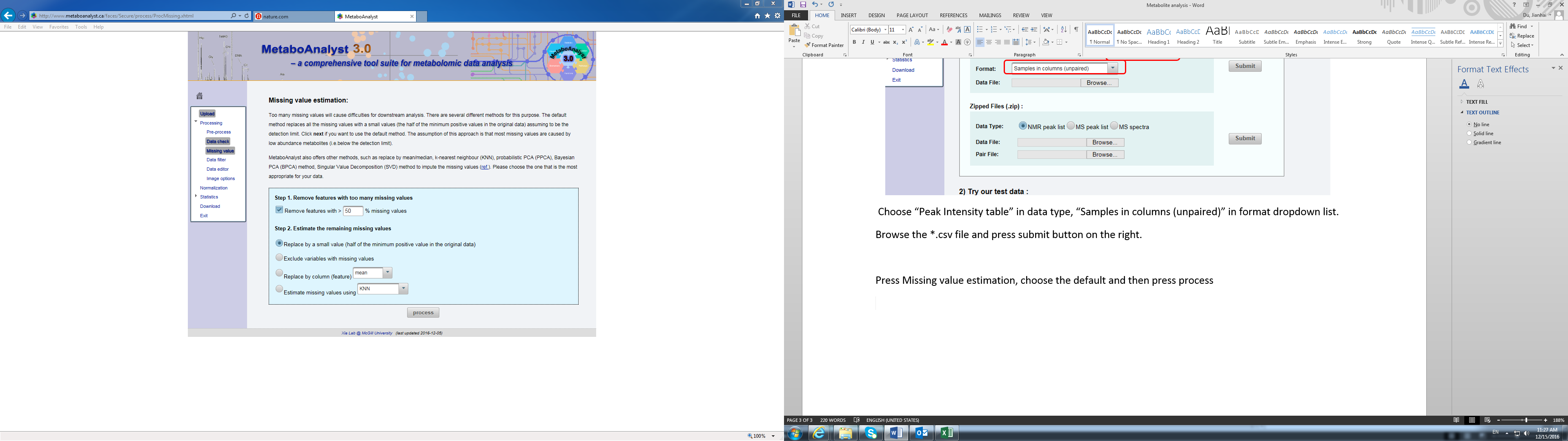 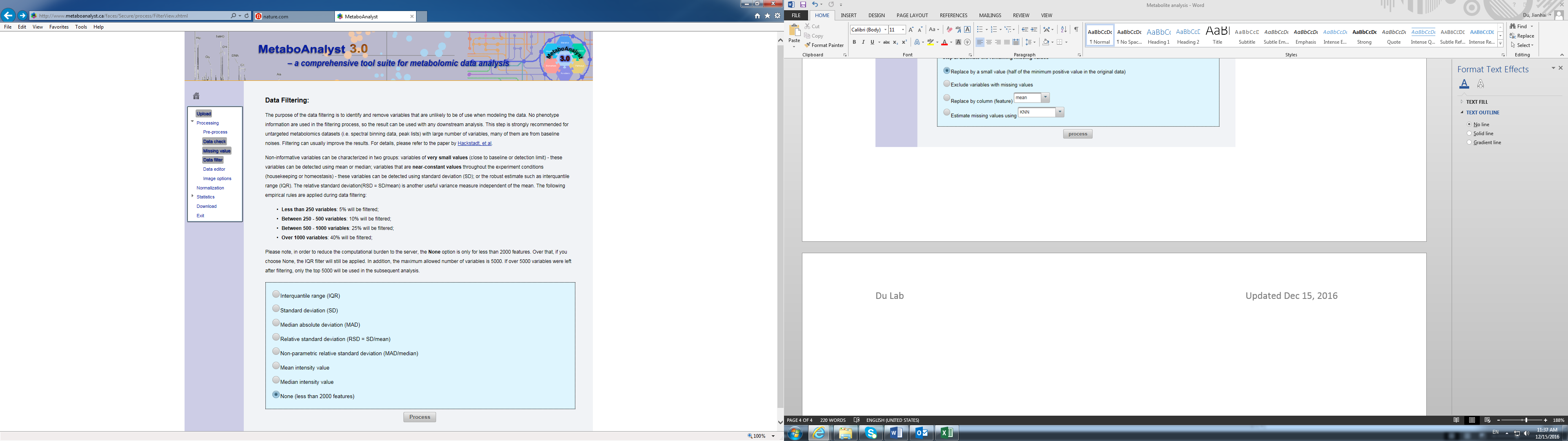 Choose none and press process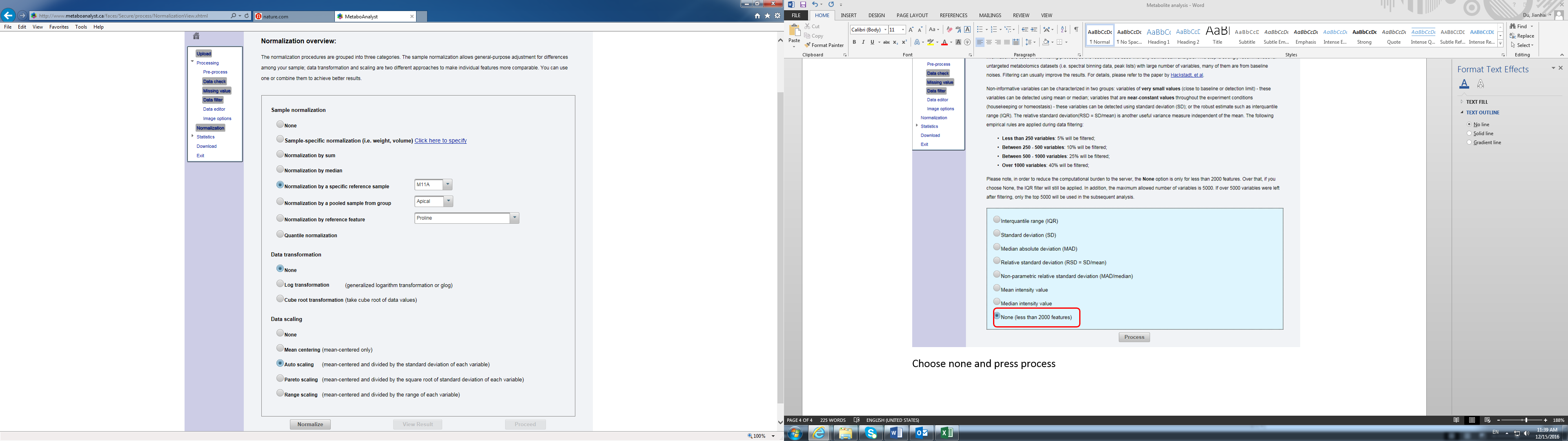 Choose normalization by a specific reference sample (Choose first sample)Choose “Auto scaling”, press normalize.Then press “proceed”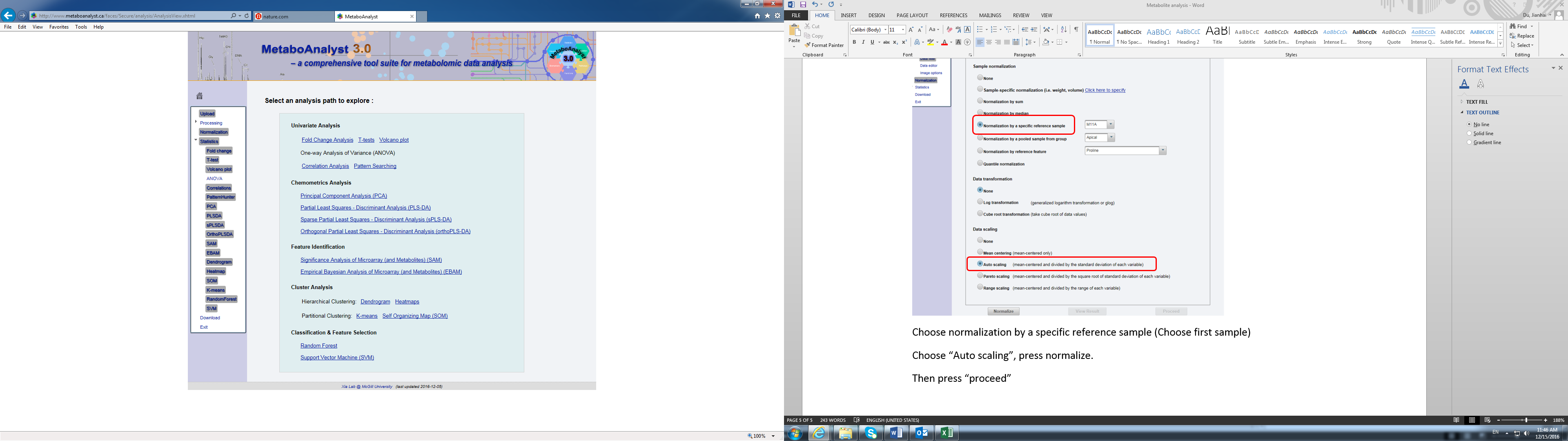 Press the option on the left for “fold change, T test, PCA, PLSDA and look at the imp. Feature, correlation. Finally, press download to download .zip for all the report.Press “upload” on the left top and go the home page. For enrichment and pathway analysis, just paste the changes in T test Sample M1 1AM1 2AM1 3AM1 1BM1 2BM1 3BLabelApicalApicalApicalBasalBasalBasalProline 598444413379155123474213119517656136735841128762485Allantoin 1985834695297997127162978481004-Hydroxybutyrate 218547519864352820447389367620666483473576Ribose-5-P 167070197278139778195885206918130071Acetylcarnitine 487076268556021519242666341485Homoserine 100250102629112778151527166205156264Folic Acid 156741076215763108332180911802Arachidonate 617296661073376792076800354012isoValeric Acid 7962518004117679289193061036717872882Homovanilate731392667279585246794879765786663936F16BP/F26BP/G16BP 429544055448960542216712555755Choline 227432232177626319723315258255523045478325465297OH-Phenylpyruvate 631575697751205509636921958001